六盘水市钟山区自然资源局2021年人才引进需求目录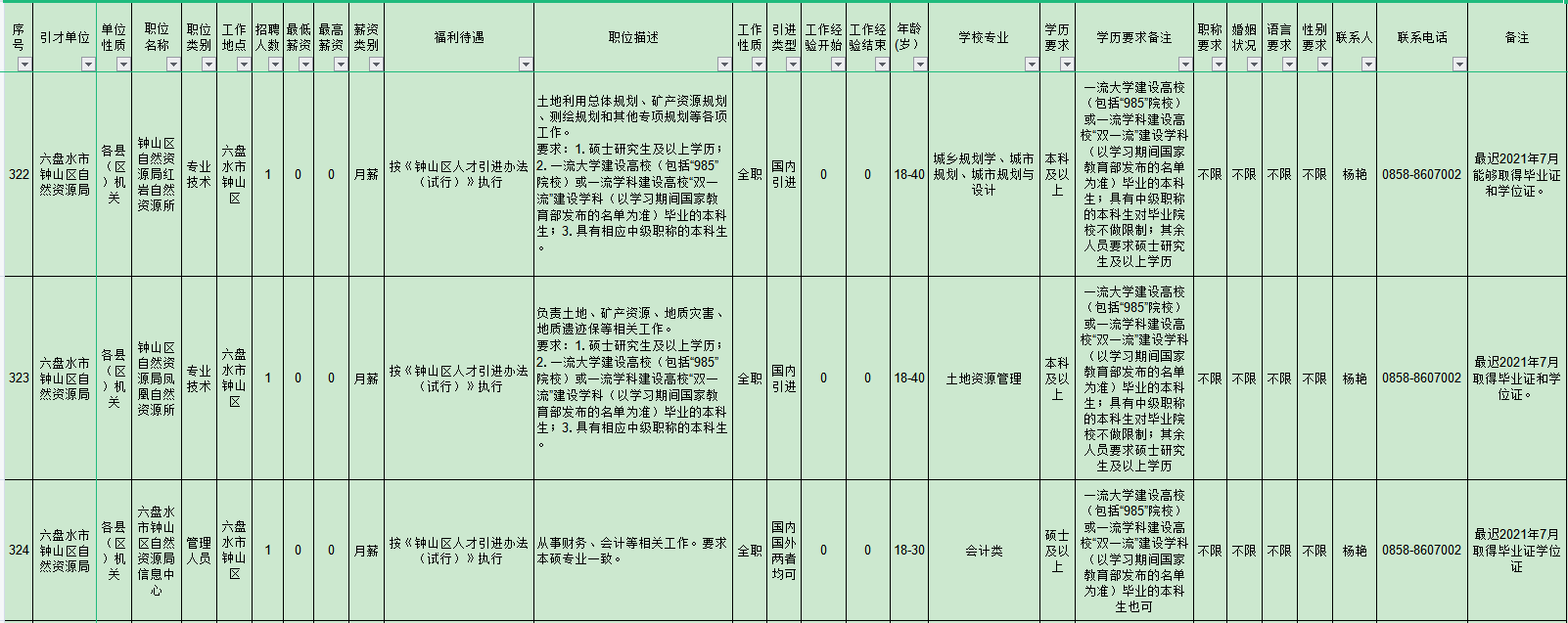 